Piątek 05.06.2020Rewalidacja klasa ITemat: Trening Umiejętności Społecznych Cel główny: nauka utrzymywania koncentracji na zadaniu i zwiększania tolerancji dla bodźców rozpraszającychPrzebieg lekcji:Przywitanie ucznia, stworzenie miłej i przyjaznej atmosfery, pamiętając o nawiązaniu i utrzymywaniu kontaktu wzrokowego.Zabawy paluszkowe.Ćwiczenia matematyczne.Rozwiązywanie zagadek.Odpowiadanie całym zdaniem na pytanie nauczyciela.Ćwiczenia umiejętności społecznych (gra).Czytanie tekstów metodą sylabową, łączenie obrazka z wyrazem.Odpowiadanie na pytana: prawda, fałsz.Pożegnanie ucznia przez powiedzenie „do widzenia”, pamiętając o nawiązaniu i utrzymaniu kontaktu wzrokowego.Karta pracy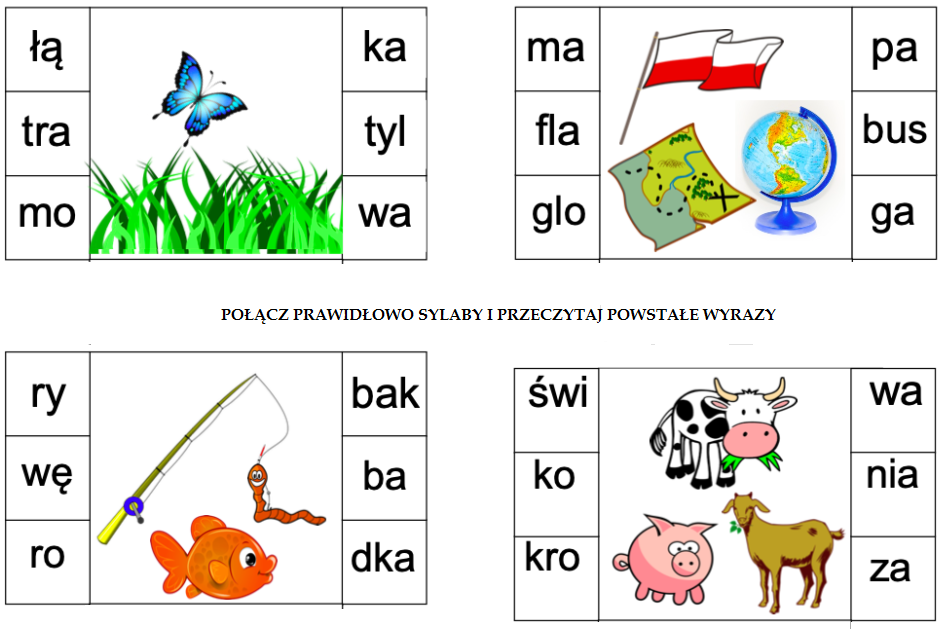 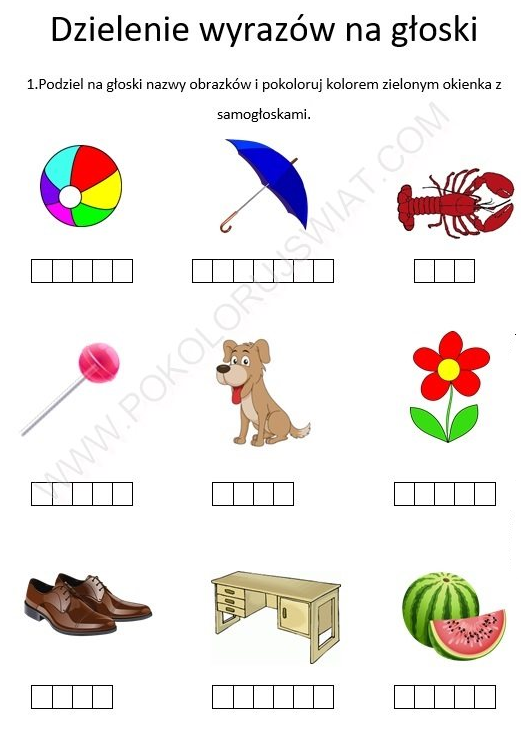 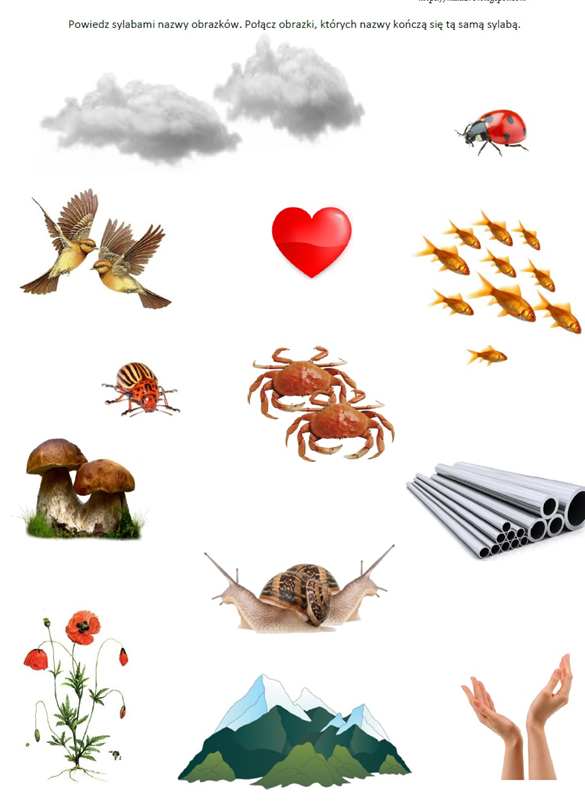 